The Transport Organizer is fully integrated into the ABAP Workbench and customizing tools in SAP SD.This enables us to:Switch to the Transport Organizer from all transactions of the ABAP Workbench and CustomizingSwitch to the appropriate Workbench editor by double-clicking individual objects in an object listThe Transport Organizer records and documents all changes to objects in the Repository and Customizing:Repository objects, for exampleABAP Dictionary objectsABAP ProgramsScreensInterface definitionsDocumentation modulesCustomizing objects, for exampleSettings for organizational units (plants, company codes, and so on)Settings for control tablesThe Transport Organizer helps us when we are organizing development projects by allowing us to distribute project work for individual developers or teams between different change requests. These change requests record all changes made to development objects and Customizing settings. Objects from the areas of Customizing and the ABAP Workbench are managed and recorded in separate requests. Special checks have been implemented for each of these applications.The transport organizer allows the following components to be transported:New or corrected objects created by customersStandard objects from the SAP systemTable Entries The transport control program tp ultimately performs imports and exports at the operating system level.The Transport Organizer Performs the below functions:-Creating Change RequestsAlthough there are two main types or categories of change requests, SYST (workbench) and CUST (customizing), the flexibility and features of the Change and Transport Organizers are further enhanced, with the possibility of relocating objects, instituting packages, copying objects, including requests within requests, and so on. All of these special functions are performed using the Transport Organizer (SE01). Releasing Tasks and RequestsWhen new developments, corrections, or customizing work is complete, team leaders or project managers must release their tasks.Monitoring Transports and RepairsThe square box Global Information on the right side of the initial Transport Organizer screen in extended view (transaction SE01) contains two stoplights with a summary of the transports and repairs performed in and out of the system.Transport RulesWhen creating transport requests or performing imports, some restrictions must be observed to maintain the consistency of the transported objects. Transports cannot overwrite or delete original objects or objects under repair in the target system. In special situations, imports that overwrite such objects can be performed with special unconditional modes of the tp program.Specifying Objects to TransportWhen working with tasks and change requests directly with the Workbench Organizer, the object list is generated automatically when the tasks are released. The task numbers are included within the object list of the transportable change requests.Protecting a Transport RequestWhen temporarily finished working on a change request, you can decide to protect it so that no other tasks can be assigned to the request. To protect a change request, locate your change request with the Transport Organizer, select it, and choose Request/Task | Request | Protect.Checking Transport ResultsThere are several ways to display the result of a transport. One of them was introduced in the previous section about working with the Workbench Organizer.Object AttributesThe attributes of an object offer important information that directly relates to the way the object can be handled by the Workbench Organizer and the transport system. The attributes for all objects in the system are held in the TADIR table, which is the repository object directory.SE01SAP Route:-Tools 	Administration 	Transports	Transport OrganizerSE01 is a transaction code used for Transport Organizer (Extended) in SAP.It comes under the package SCTS_REQ.When we execute this transaction code, RDDM0001 is the normal standard SAP program that is being executed in background.SE01 is the main screen of the Change and transport Organizer. From here the administrator can achieve all tasks related to transport requests - such as create, change, view logs, display client/delivery transports, etc. 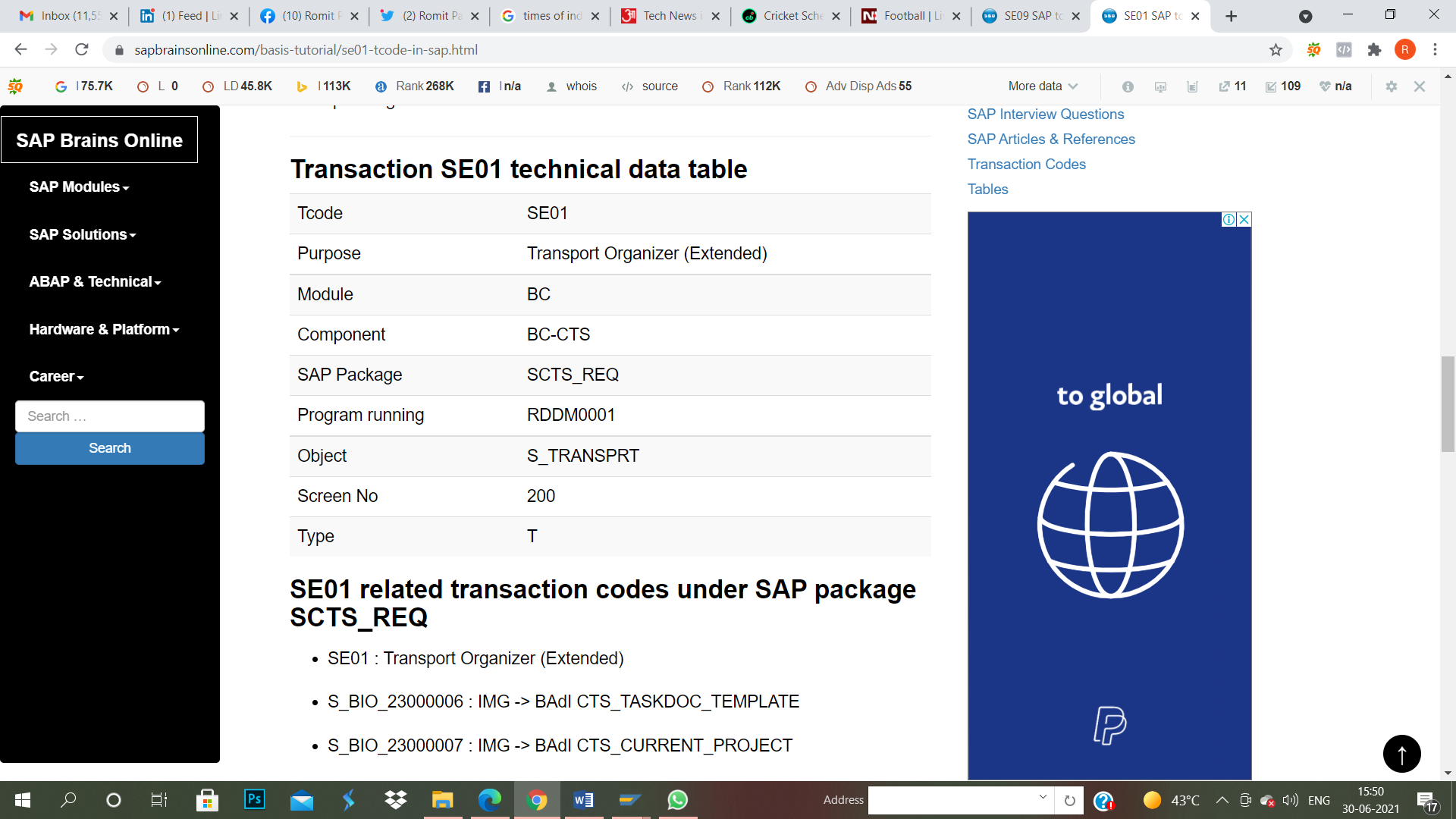 SE09SAP Route:-Tools → ABAP Workbench → Overview → Transport OrganizerSE09 is a transaction code used for Transport Organizer in SAP.It comes under the package SCTS_REQ.When we execute this transaction code, RDDM0001 is the normal standard SAP program that is being executed in background.SE09 is the workbench transport requests transaction - here the developers can track changes to all ABAP workbench objects (dictionary, reports, module pools, etc). This is a developer-specific transaction and mostly all developers have access to this transaction.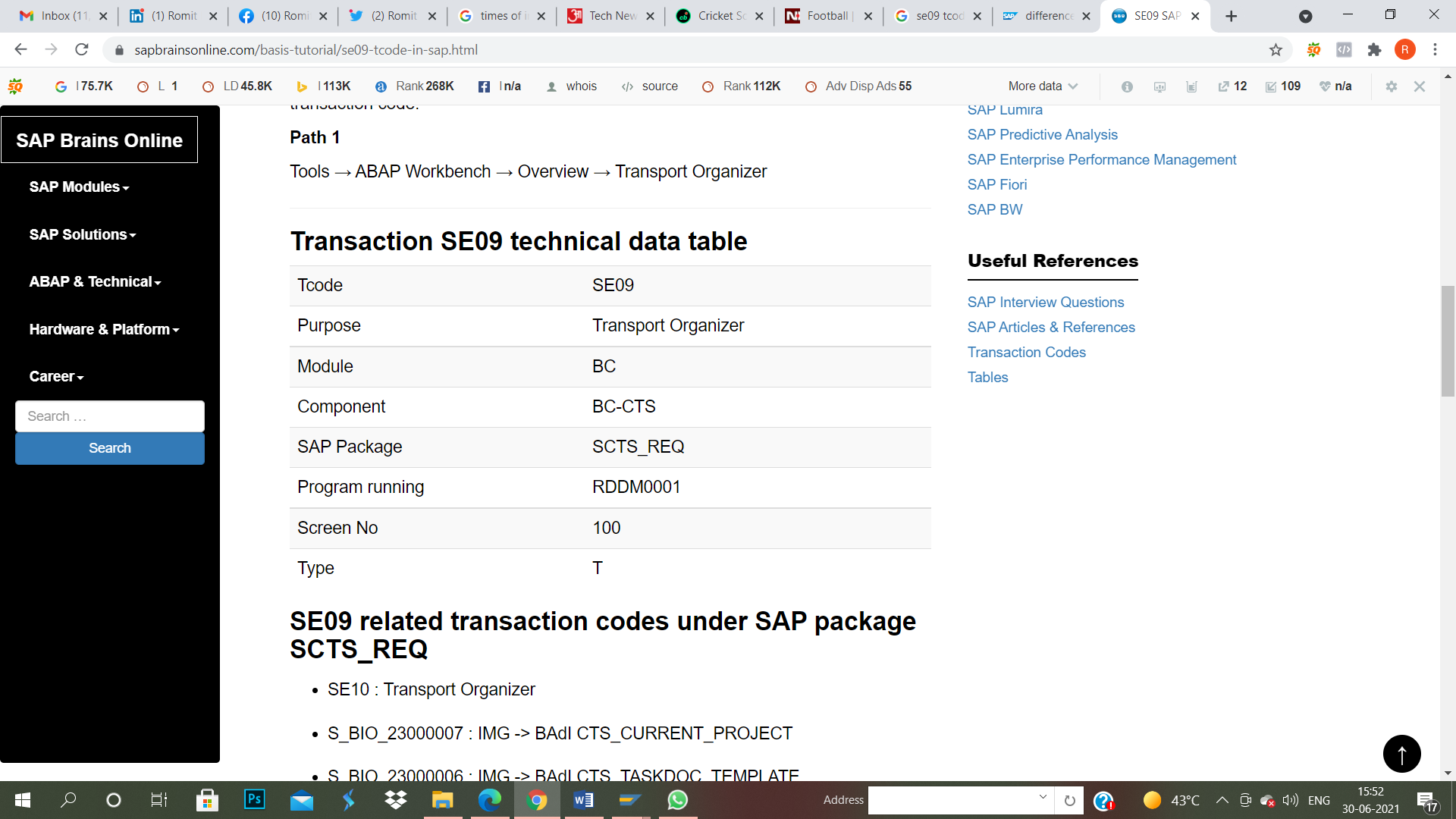 SE10 SAP Route:-Tools → Customizing → IMG → Transport Organizer (Extended View)SE10 is a transaction code used for Transport Organizer in SAP.It comes under the package SCTS_REQ.When we execute this transaction code, RDDM0001 is the normal standard SAP program that is being executed in background.SE10 is the customizing request display transaction - this displays all the customizing requests in the system. Again, this could be restricted to Business analysts if required, since they would be doing most of the customizing changes in the system.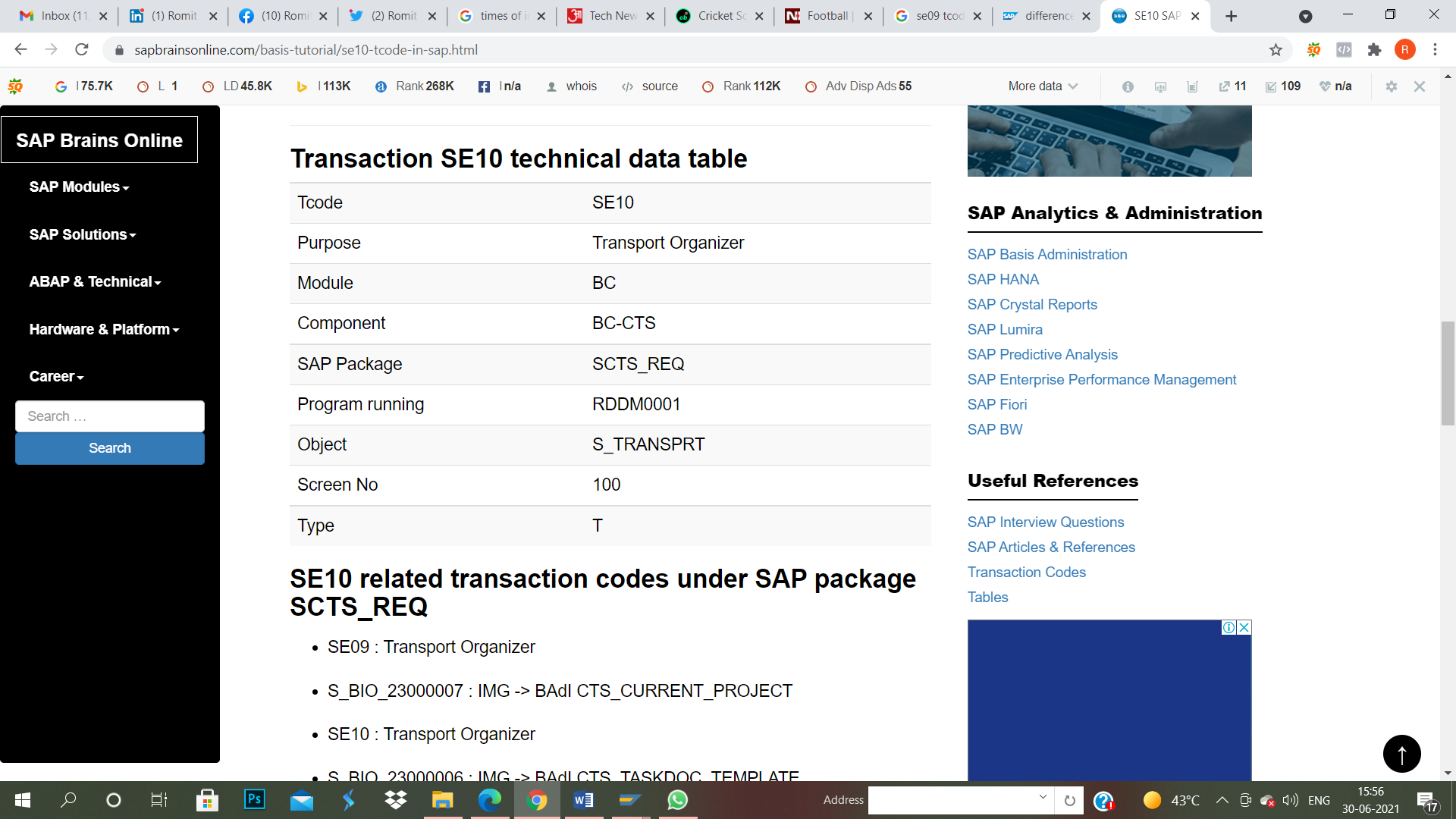 